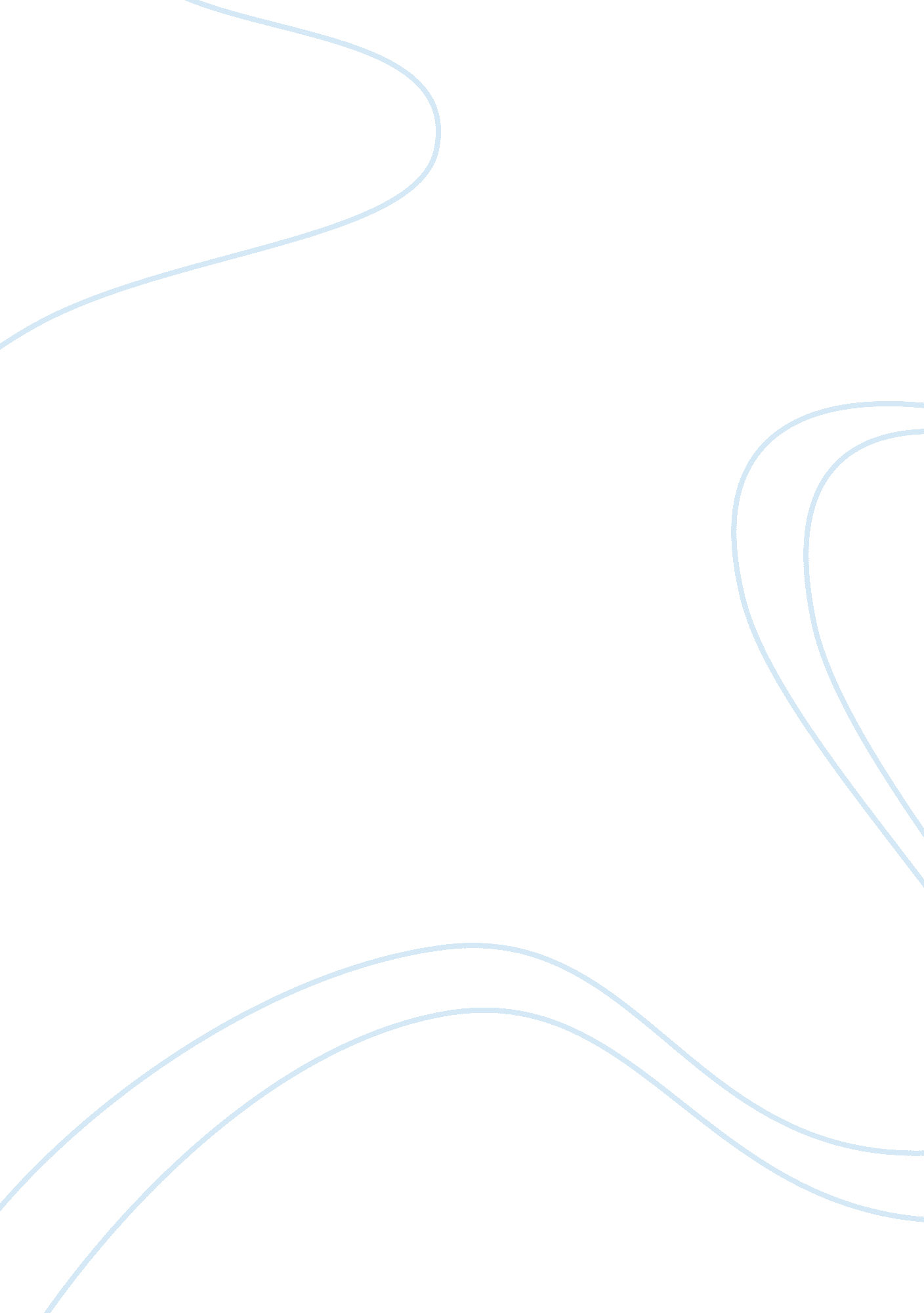 My qualities at workEducation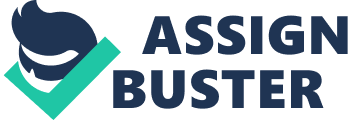 Aristotle opined that excellence is not an act but a habit. Success and perfection matter the most to me. I like to be assessed on the results I achieve especially on the quality hence work towards perfection. As a future college student this aspect of my personality will help me achieve great results in my academic affairs. I consider these thrive and high quality interests in diversity are essential in my personal and professional life. My father has always been a role model in my quest for excellence. He dedicated all his life to 'grow' as a person, a parent and head of an organization. I have observed his career path carefully, highs and lows and this has help me evaluate what I want from my life. Immigrating to Europe presented a difficult set of cultural and social challenges that I overcame by excelling professionally and by integrating and building relations. Due to the fact that people contributed extensively to my lifestyle as a result I have developed a rich bi-cultural background. I staunchly believe in loyalty and excellence. Recognizing these tendencies I often try to find these qualities in the parties I interact with while at the same time trying to be more respectful of others' opinions and restrained in my zealousness. I am a very hard working person that believes a lot in the value of teamwork. I have excellent interpersonal and communication skills. To me helping other people is very important because doing so has allowed me to grow as an individual. I consider myself a very outgoing person, but when it comes to business, school, and family I take matters very seriously. During my short professional life I have succeeded by being a responsible worker that pays attention to detail and that treats customers with the respect they deserve. 